                                       Директору СПб ГБУ ПМЦ 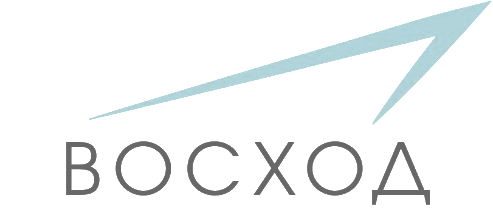                                                                                          Курортного района «Восход»                                                                           Катунину Александру Сергеевичу                                                                           от __________________________                                                                            ____________________________З А Я В Л Е Н И ЕПрошу зачислить меня________________________________________________________                                                                  (фио полностью) ____________________________________________________________________________в Санкт-Петербургское государственное бюджетное учреждение «Подростково-молодежный центр Курортного района «Восход» в платную секцию: «Аэробная гимнастика»                                              СВЕДЕНИЯ О ЗАНИМАЮЩЕМСЯ       Ф.И.О._______________________________________________________________________Дата рождения «____»_____ _______г.  Место рождения_____________________________Место работы_________________________________________________________________Адрес проживания__________________________________________________________________________________________________________________________________________Контактный телефон____________________________________________________________«_____»_________________20_____г.    ___________________ (______________________)                                                                                   Подпись                       РасшифровкаПо технике безопасности и охране труда ознакомлен(а) __________ «___»_____ _______г.                                                                                                              подпись/датаНа сбор и обработку персональных данных, в соответствии с требованиями ст.9 №152-ФЗ согласен(а)______________________  «______»_______ ______________г.                                                              подпись/датаК заявлению приложить:1.Копию паспорта ( 1-2лист, прописка)2.Заключение врача о допуске  к занятиям по избранному виду спорта 3.Договор в 2х экземплярах4.Анкета  о состоянии здоровья5.Фото 3х4        фото